LUTY 2017                       GDAŃSKA ARCHITEKTURA SAKRALNA                                     KOŚCIÓŁ  św. KATARZYNY  Najstarszy kościół parafialny na Starym Mieście. Powstał w latach 1227 – 1239, rozbudowany w      XIV w. Wieża kościelna (76 m) zwieńczona barokowym hełmem autorstwa Jakoba van den Blocka.                               W świątyni znajduje się płyta nagrobkowa astronoma Jana Heweliusza z 1659 r  (zdjęcie Brosen).poniedziałekwtorekśrodaczwartekpiąteksobotaniedziela1BrygidyDobrochny2MATKI B GROM Marii, Joanny3Błażeja, OskaraWawrzyńca4Joanny, Weroniki5Agaty     Agnieszki6Doroty , Pawła Bogdana7Ryszarda, Romana8Jana, Piotra9Apolonii         Cyryla10Scholastyki Jacka11Łazarza, Lucjana12Eulalii, Modesta     13Katarzyny, Grzegorza14WALENTYNKI Walentego15Faustyna, Józefa16Danuty, Julianny17Łukasza, Donata18Konstancji, Szymona19Konrada, Marcelegor20Leona, Ludomiła21Eleonory, Feliksa22Marty, Małgorzaty23Tłusty Czwartek   Romana, Damiana24Macieja, Bogusza25Wiktora, Cezarego26Mirosława, Aleksandra27Gabriela, Anastazji28Teofila, Makarego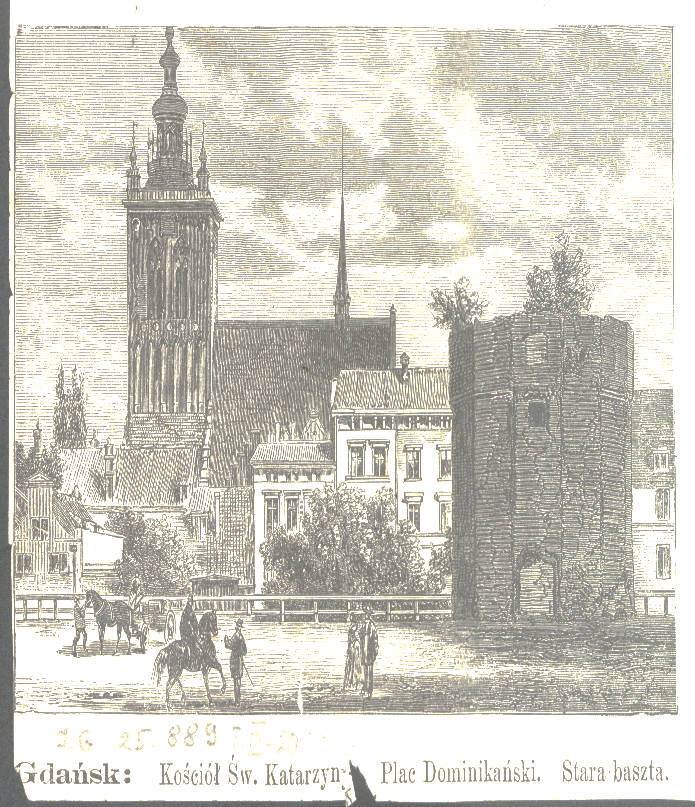 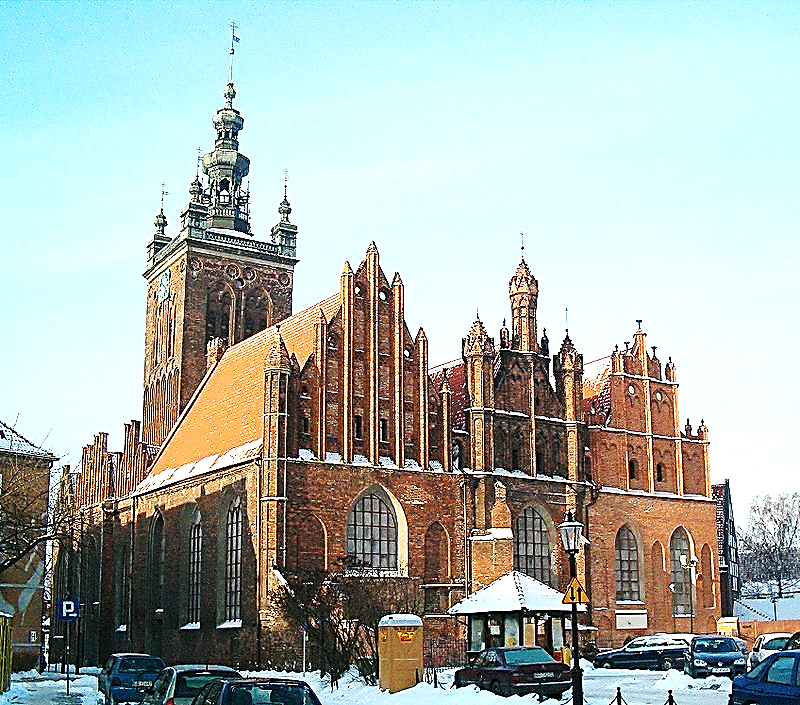 